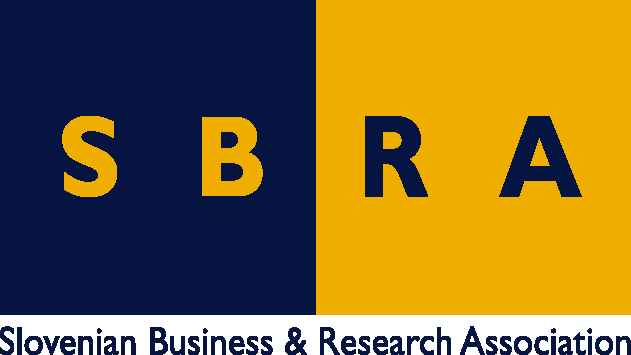 Slovensko gospodarsko in raziskovalno združenje, BruseljObčasna informacija članom 156 - 201607. november 2016Napoved razpisa na podlagi pobud Startup Europe in Inovacijski radar Evropska komisija bo 8. decembra objavila razpis ICT-32-2017 na podlagi pobud Startup Europe in Inovacijski radar (Innovation Radar). Na voljo bo 12 milijonov evrov za projekte, ki pomagajo uveljavljenim zagonskim podjetjem in bodočim tehnološkim podjetnikom rasti in doseči uspeh na trgu. Denar bo na voljo tudi za projekte za izboljšanje širše prepoznavnosti zelo obetavnih inovatorjev v Evropi, ki so se izkazali pri evropskih projektih s področja informacijsko-komunikacijske tehnologije. Razpis bo odprt do 25. aprila 2017.Za projekte, ki izvajajo aktivnosti na podlagi pobude Startup Europe, bo na voljo 10 milijonov evrov. Ta sredstva bodo namenjena za aktivnosti z dveh področij. Prvo je utrjevanje informacijsko-komunikacijske tehnologije ekosistemov za visokorastoča tehnološka zagonska podjetja z povezovanjem in ustvarjanjem novih sinergij med tremi do štirimi različnimi središči za zagonska podjetja na projekt. Drugo področje je zagotovitev financiranja in izboljšanje likvidnosti za evropske naložbe v hitrorastoča informacijsko-komunikacijska zagonska podjetja in zmogljivosti. Preostala 2 milijona evrov bo na voljo za projekte za izvajanje koordinacijskih in podpornih ukrepov s področja storitev za inovatorje, ki jih na podlagi pobude Inovacijski radar financira EU, in za vzpostavitev evropskega omrežja podpornih centrov za inovativne raziskovalce.Informacijski dan o razpisu, ki so ga najprej nameravali pripraviti, so za zdaj odpovedali. Bo pa pred objavo razpisa in po njej več drugih dogodkov, kjer bo mogoče dobiti informacije.Koristne informacije:Napoved razpisa:https://ec.europa.eu/digital-single-market/en/news/last-news-call-startup-europe-growth-and-innovation-radarPripravila:Darja Kocbek